§1306.  Short form certificate of change in corporate identity1.  Secretary of State authorized to issue certificate.  The Secretary of State is authorized to issue his certificate in such short form as is adopted by him:A.  Of a change in the name of a domestic or foreign corporation, which change of name is reflected in articles of amendment which have been duly filed in his office. Such certificate shall state the new name of the corporation, its former name and such other information as the Secretary of State deems desirable;  [PL 1977, c. 525, §13 (NEW).]B.  Of the consolidation or merger of 2 or more corporations, domestic or foreign or both, which merger or consolidation is reflected in articles of merger or consolidation which have been duly filed in his office. Such certificate shall state the name of the new or surviving corporation, the names of the corporations participating in the merger or consolidation and such other information as the Secretary of State deems desirable.  [PL 1977, c. 525, §13 (NEW).][PL 1977, c. 525, §13 (NEW).]2.  Certificate recorded in registry of deeds.  Any certificate issued pursuant to subsection 1 shall be accepted for recording, without acknowledgement, at any registry of deeds in the State. Such certificates shall be indexed and filed as are the items enumerated in Title 33, section 654. The register of deeds shall receive a fee equal to that chargeable for a deed for recording such a certificate.[PL 1977, c. 525, §13 (NEW).]SECTION HISTORYPL 1977, c. 525, §13 (NEW). The State of Maine claims a copyright in its codified statutes. If you intend to republish this material, we require that you include the following disclaimer in your publication:All copyrights and other rights to statutory text are reserved by the State of Maine. The text included in this publication reflects changes made through the First Regular and First Special Session of the 131st Maine Legislature and is current through November 1. 2023
                    . The text is subject to change without notice. It is a version that has not been officially certified by the Secretary of State. Refer to the Maine Revised Statutes Annotated and supplements for certified text.
                The Office of the Revisor of Statutes also requests that you send us one copy of any statutory publication you may produce. Our goal is not to restrict publishing activity, but to keep track of who is publishing what, to identify any needless duplication and to preserve the State's copyright rights.PLEASE NOTE: The Revisor's Office cannot perform research for or provide legal advice or interpretation of Maine law to the public. If you need legal assistance, please contact a qualified attorney.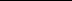 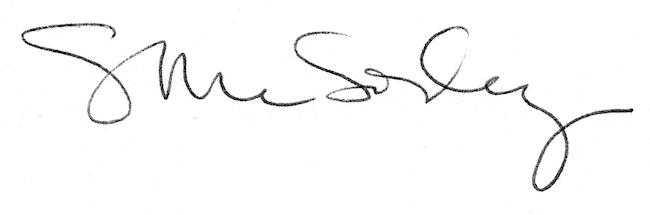 